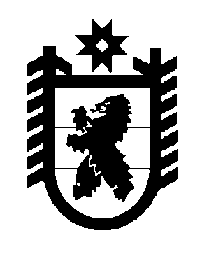 Российская Федерация Республика Карелия    ПРАВИТЕЛЬСТВО РЕСПУБЛИКИ КАРЕЛИЯПОСТАНОВЛЕНИЕот 27 ноября 2017 года № 418-Пг. Петрозаводск О распределении на 2017 год субсидий местным бюджетам на реализацию дополнительных мероприятий по поддержке малого и среднего предпринимательстваВ соответствии со статьей 9 Закона Республики Карелия от 21 декабря 2016 года № 2083-ЗРК «О бюджете Республики Карелия на 2017 год и на плановый период 2018 и 2019 годов» Правительство Республики Карелия                      п о с т а н о в л я е т:Установить распределение на 2017 год субсидий местным бюджетам на реализацию дополнительных мероприятий по поддержке малого и среднего предпринимательства согласно приложению.
           Глава Республики Карелия                                                                А.О. ПарфенчиковПриложение к постановлениюПравительства Республики Карелияот 27 ноября 2017 года № 418-ПРаспределениена 2017 год субсидий местным бюджетам на реализацию дополнительных мероприятий по поддержке малого и среднего предпринимательства                                                   (тыс. рублей)_______________№  
пунктаМуниципальное образованиеСумма1.Петрозаводский городской округ1492,775 67 2.Костомукшский городской округ           1639,797 213.Беломорский муниципальный район                1453,105 204.Калевальский муниципальный район819,898 615.Кемский муниципальный район                    450,000 006.Кондопожский муниципальный район               746,387 837.Лахденпохский муниципальный район900,000 008.Лоухский муниципальный район                   780,000 009.Медвежьегорский муниципальный район            1198,732 5710.Олонецкий муниципальный район     1662,357 4111.Питкярантский муниципальный район950,000 0012.Прионежский муниципальный район893,409 3813.Пряжинский муниципальный район1371,191 3814.Пудожский муниципальный район                  1345,754 1215.Сегежский муниципальный район                  2000,836 5015.в том числе15.Сегежское городское поселение1000,000 0016.Сортавальский муниципальный район              1345,754 1217.Суоярвский муниципальный район                               950,000 00Итого20 000,000 00